关于校内各类活动疫情防控审批报备流程的通知各部门：针对新冠疫情发展的新动向，为加强秋冬季常态化疫情防控，根据省教育厅疫情防控视频会议和合肥市为加强新冠疫情防控工作通知精神。按照校领导指示，经校疫情防控工作领导小组审议，学校从现在起，凡举行重大活动，谁举办谁负责、需提前7天申报审批，做好疫情防控方案并进行审批报备后方可进行。各类群体性活动的申报、发布和审批等工作流程如下：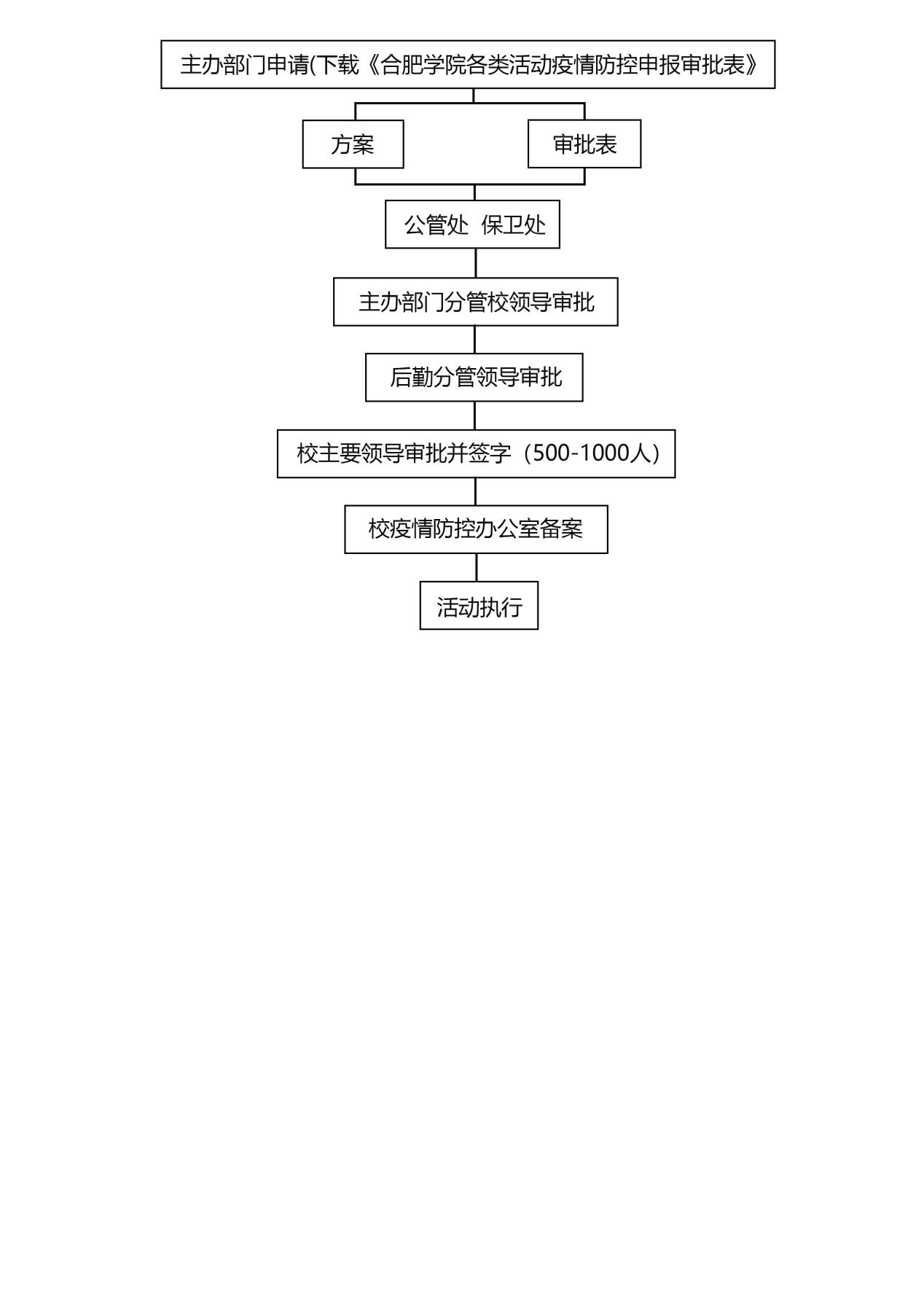 附：《合肥学院各类活动疫情防控申报审批表》合肥学院各类活动疫情防控申报审批表活动名称：拟定时间：主办部门：（部门盖章）经办人：活动简介：人数：             （人）       场地：活动简介：人数：             （人）       场地：校外人员参加情况：校外人员参加情况：职能部门意见：公管处：               保卫处：职能部门意见：公管处：               保卫处：主办部门分管校领导审批：主办部门分管校领导审批：后勤分管领导审批：后勤分管领导审批：校主要领导审批：校主要领导审批：校防控办备案：校防控办备案：